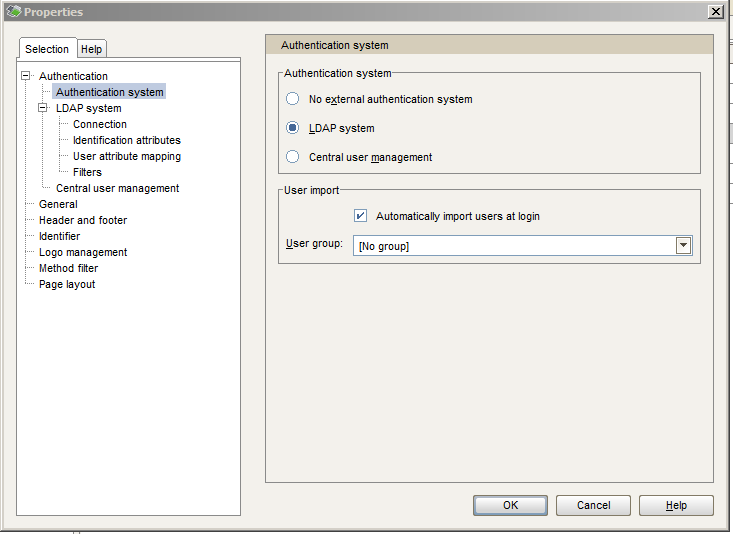 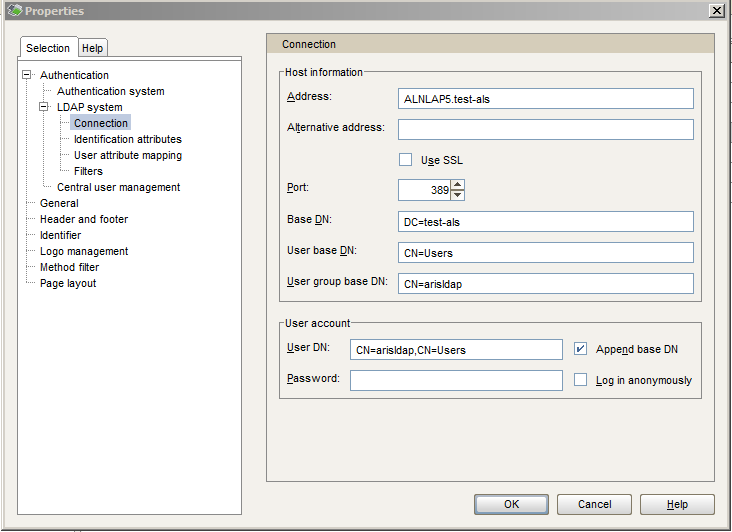 Here what password I need to give…Because CN=arisldap  is a group ..does not have password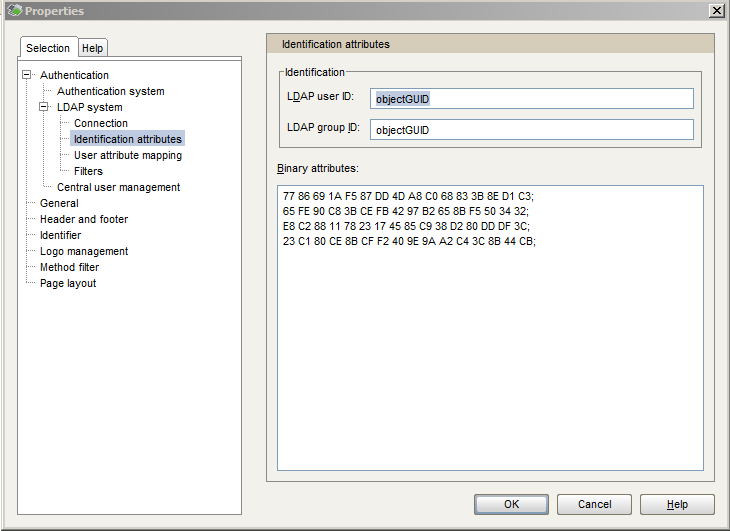 Here objectguid for users a,b,c and group also given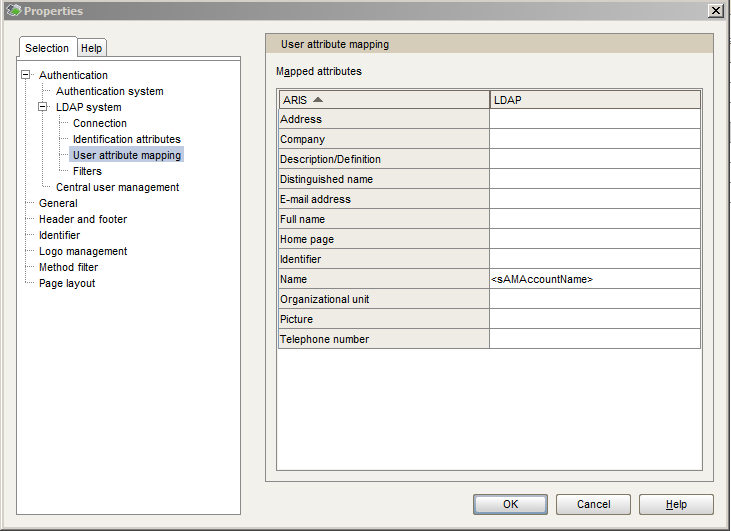 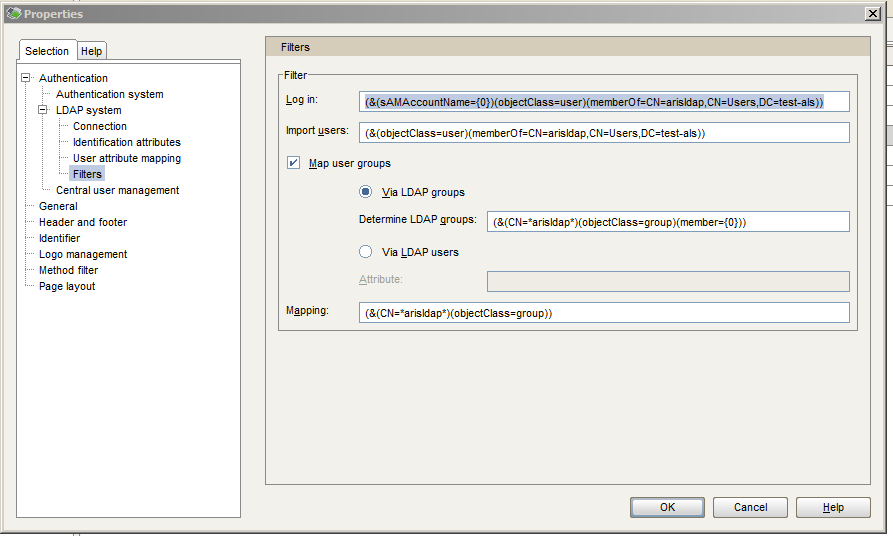 